администрация Каировского сельсовета Саракташского района Оренбургской области П Р О Т О К О Л    проведения публичных слушаний по проекту изменений в Устав муниципального образования Каировский сельсовет Саракташского района Оренбургской областис. Каировка                                                                                06 мая 2020 г.Дата проведения « 06 » мая 2020 г.Место проведения: Оренбургская область, Саракташский район, село Каировка, здание администрации Каировского сельсовета по адресу: с. Каировка, ул. Центральная, д. 28.Время начала проведения:                      18 ч. 05 мин. Завершено:                                                19 ч. 00 мин.Количество присутствующих:                12 человекПредседательствующий: Кажаев О.М. – глава муниципального образования Каировский сельсовет Секретарь собрания: Бочкарева Т.А. – специалист 1 категории администрации  				ПОВЕСТКА ДНЯ:	1.Обсуждение проекта изменений в Устав муниципального образования Каировский сельсовет Саракташского района Оренбургской области.Вступительное слово председательствующего:	Глава сельсовета Кажаев О.М. проинформировал, что в соответствии с законодательством, Положением о публичных слушаниях проект изменений в Устав муниципального образования выносится на публичные слушания, рассказал о существе обсуждаемого вопроса, его значимости и порядке проведения слушаний.Проект изменений в Устав муниципального образования Каировский сельсовет Саракташского района Оренбургской области и Порядок участия граждан в обсуждении проекта изменений в Устав муниципального образования Каировский сельсовет Саракташского района Оренбургской области и учета предложений  по данному проекту были обнародованы на стенде администрации сельсовета, на информационном стенде в помещении МБОУ «Каировская средняя общеобразовательная школа», на информационном стенде в помещении МБОУ «Екатериновская средняя общеобразовательная школа», а также размещены на  официальном сайте администрации сельсовета.Сформирована рабочая группа для подготовки и проведения публичных слушаний в количестве 3 человек в следующем составе: Кажаев О.М., глава муниципального образования Каировский сельсовет, Бочкарева Т.А., специалист 1 категории администрации Каировского сельсовета, Дешина И.Н., депутат по избирательному округу №2 Каировского сельсовета. За период с момента назначения публичных слушаний до дня проведения публичных слушаний каких-либо предложений и замечаний, касающихся проекта изменений в Устав муниципального образования Каировский сельсовет, в администрацию Каировского сельского совета не поступало.СЛУШАЛИ:  Кажаева Олега Михайловича, который сказал о том, в соответствии с Федеральным законом от 16.12.2019 № 432-ФЗ «О внесении изменений в отдельные законодательные акты Российской Федерации в целях совершенствования законодательства Российской Федерации о противодействии коррупции», в связи с внесением изменений в Федеральный закон от 06.10.2003 № 131-ФЗ «Об общих принципах организации местного самоуправления в Российской Федерации» и в Федеральный закон от 02.03.2007 № 25-ФЗ «О муниципальной службе в Российской Федерации», руководствуясь Уставом муниципального образования Каировский сельсовет Саракташского района Оренбургской области, необходимо внести изменений в Устав муниципального образования Каировский сельсовет Саракташского района Оренбургской области.          ВЫСТУПИЛИ: Дешина Ирина Николаевна – депутат Совета депутатов по избирательному округу №2, которая предложила на основании информации главы муниципального образования: - Одобрить в целом проект изменений в Устава  муниципального образования Каировский сельсовет Саракташского района Оренбургской области».- Рекомендовать Совету депутатов муниципального образования  Каировский сельсовет Саракташского района Оренбургской области принять Решение Совета депутатов «О внесении  изменений в Устав муниципального образования Каировского сельсовет Саракташского  района Оренбургской области», утвердить на очередном заседании Совета депутатов протокол и рекомендации публичных слушаний.Аброськин Владимир Афанасьевич – староста с. Назаровка, который внес предложение одобрить проект изменений в  Устав муниципального образования Каировский сельсовет.Попов Александр Владимирович – житель с. Каировка, который внес предложение одобрить в целом проект изменений в  Устав муниципального образования Каировский сельсовет.ГОЛОСОВАЛИ:   За- 12                      Против - нет                      Воздержались – нет.РЕШИЛИ: Рекомендовать Совету депутатов муниципального образования  Каировский сельсовет Саракташского района Оренбургской области принять Решение Совета депутатов «О внесении  изменений в Устав муниципального образования Каировского сельсовет Саракташского  района Оренбургской области», утвердить на очередном заседании Совета депутатов протокол и рекомендации публичных слушаний.Председательствующий				                   О.М. КажаевСекретарь                                                                                  Т.А. БочкареваМ.П.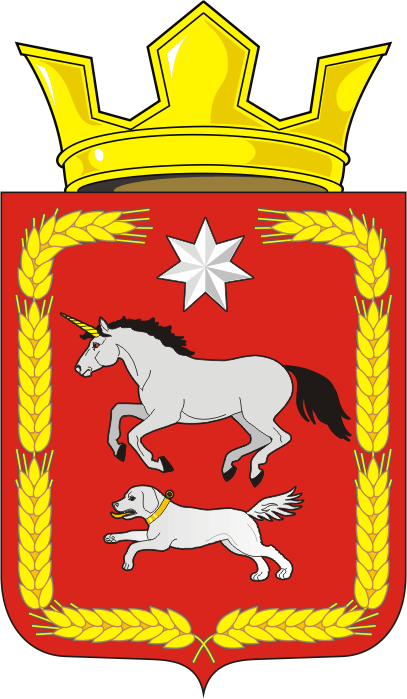 